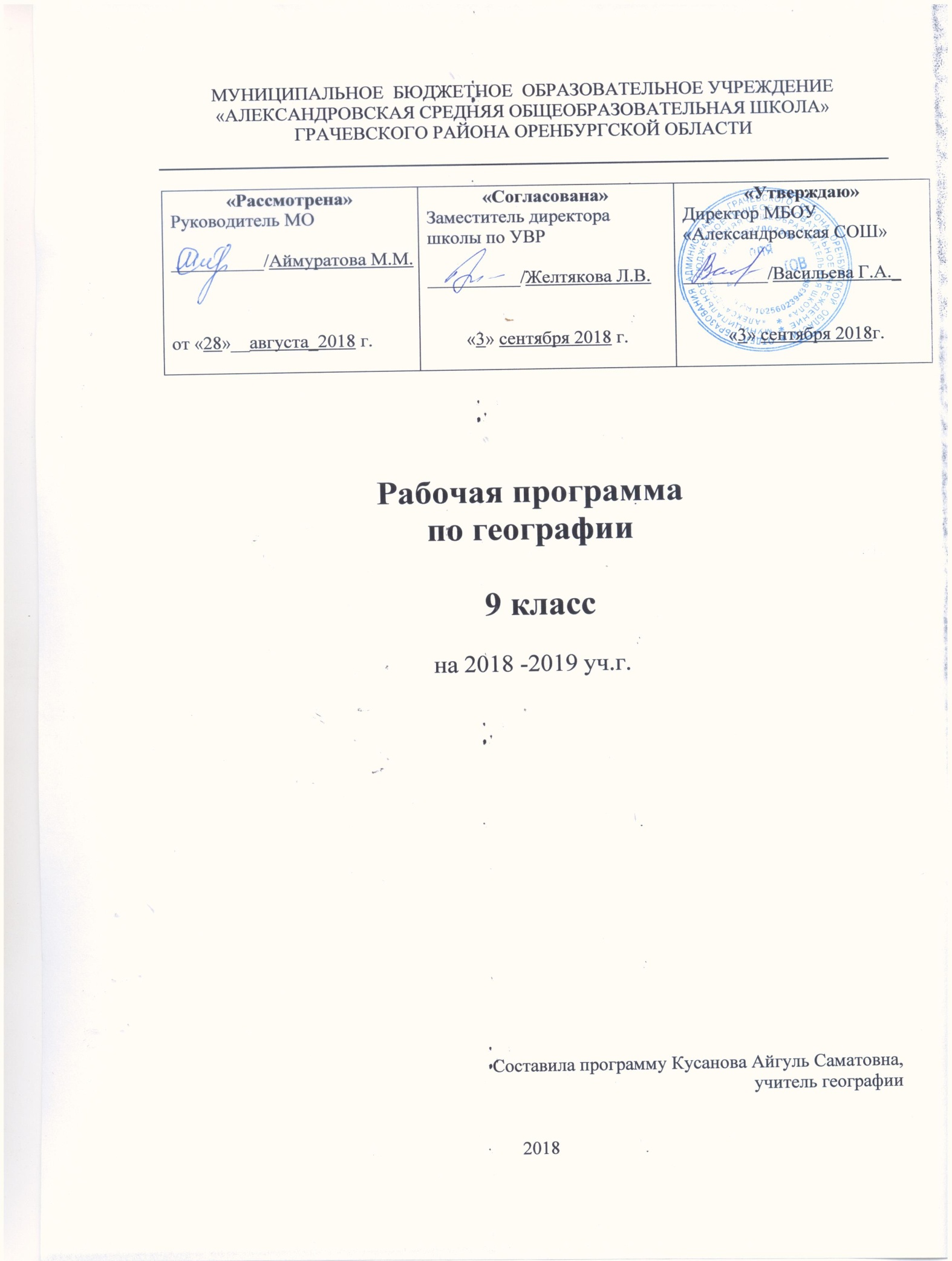 I. Планируемые результаты изучения предметаУчащиеся должны:1. Знать (понимать):– географические особенности природных регионов России; основные географические объекты;– причины, обуславливающие разнообразие природы нашей Родины;– связи между географическим положением, природными условиями и хозяйственными особенностями отдельных регионов страны;– факторы размещения основных отраслей хозяйства России;– основные отрасли хозяйства России, географию их размещения;– крупнейшие городские агломерации нашей страны;– причины возникновения геоэкологических проблем, а также меры по их предотвращению;–географию народов, населяющих нашу страну.2. Уметь:– давать характеристики крупных регионов нашей страны, в том числе с использованием карт атласа;– приводить примеры рационального природопользования; прогнозировать изменения природных объектов в результате хозяйственной деятельности человека;– объяснять особенности хозяйства регионов России и их экономические связи.II.Содержание курсаЧАСТЬ II. НАСЕЛЕНИЕ И ХОЗЯЙСТВО РОССИИ9 КЛАСС (68 часов)Введение. Экономическая и социальная география (1 час)Предмет экономической и социальной географии. Хозяйственный комплекс – главный объект исследования экономической географии. Различия между природным и хозяйственным комплексом.Основные понятия: экономическая и социальная география, хозяйственный комплекс.Раздел 1. ОБЩИЙ ОБЗОР РОССИИ (7 часов)Тема 1. Россия на карте мира.Природные условия и ресурсы РоссииФормирование территории России. Исторические города России. Время образования городов как отражение территориальных изменений. Направления роста территории России в XIV—XIX вв. Изменения территории России в ХХ в. СССР и его распад. Содружество Независимых Государств.Экономико-географическое положение. Факторы ЭГП России: огромная территория, ограниченность выхода к морям Мирового океана, большое число стран-соседей. Плюсы и минусы географического положения страны. Политико-географическое положение России. Распад СССР как фактор изменения экономико- и политико-географического положения страны.Административно-территориальное деление России и его эволюция. Россия – федеративное государство. Субъекты РФ. Территориальные и национальные образования в составе РФ. Федеральные округа.Экономико-географическое районирование. Принципы районирования: однородность и многоуровневость. Специализация хозяйства – основа экономического районирования. Отрасли специализации. Вспомогательные и обслуживающие отрасли. Экономические районы, регионы и зоны. Сетка экономических районов России.Природные условия. Их прямое и косвенное влияние. Адаптация человека к природным условиям – биологическая и небиологическая. Связь небиологической адаптации с уровнем развития цивилизации. Хозяйственный потенциал природных условий России. Комфортность природных условий России. Зона Крайнего Севера.Природные ресурсы. Влияние природных ресурсов на хозяйственную специализацию территорий. Минеральные ресурсы России и основные черты их размещения. Водные ресурсы и их значение в хозяйственной жизни. Почва и почвенные ресурсы. Агроклиматические условия. Нечерноземье. Лесные ресурсы. Лесоизбыточные и лесодефицитные районы. Рекреационные ресурсы и перспективы их освоения. Объекты Всемирного наследия на территории России.Взаимодействие природы и населения. Влияние промышленности, сельского хозяйства и транспорта на природные комплексы. «Чистые» и «грязные» отрасли. Экологические проблемы. Зоны экологического бедствия. Экологические катастрофы.Основные понятия: социально-экономическая география, хозяйственный комплекс, экономико-географическое положение, политико-географическое положение, геополитика, административно-территориальное деление, субъекты Федерации, экономический район, районирование, специализация, природные условия, адаптация, природные ресурсы.Практические работы. 1.Нанесение на контурную карту соседних с Россией стран.2. Определение мест пересечения гос.границы крупными автомобильными и железными дорогами, трубопроводами и водными путями.Тема 2. Население России (7 часов)Демография. Переписи населения. Численность населения России и ее динамика. Естественный прирост населения. Воспроизводство населения. Традиционный и современный тип воспроизводства. Демографические кризисы. Демографическая ситуация в современной России. Половозрастная структура населения. Трудовые ресурсы России. Рынок труда. Безработица в России.Плотность населения. Две зоны расселения и их характеристики. Миграции населения и их причины. Внутренние и внешние миграции в России. Вынужденные переселенцы, беженцы. Миграционные волны.Расселение и его формы. Города России. Урбанизация. Уровень урбанизации субъектов Федерации. Функции городских поселений и виды городов. Городские агломерации.Народы России. Языковая классификация народов. Языковые семьи и группы. Религиозный состав населения России. Распространение основных религий на территории России. Этнорелигиозные конфликты и возможные пути их решения.Основные понятия: естественный прирост, воспроизводство населения, трудовые ресурсы, плотность населения, миграции, расселение, урбанизация.Практические работы. 1.Нанесение на колнтурную карту гнационально-территориальных образований и краев.2. Определение по тсат.данным плотности населения отдельных субъектов Федерации.3. Составление таблицы «Народы России, не имеющие национально-территориальных образований в составе страны»Тема 3. Хозяйство России (18 часов)Национальная экономика. Понятие о предприятиях материальной и нематериальной сферы. Отрасли хозяйства. Три сектора национальной экономики. Отраслевая структура экономики. Межотраслевые комплексы. Факторы размещения производства. Сырьевой, топливный, водный, трудовой, потребительский, транспортный и экологический факторы.Топливно-энергетический комплекс. Нефтяная, газовая и угольная промышленность. Нефтегазовые базы и угольные бассейны России. Их хозяйственная оценка. Электроэнергетика. Гидравлические, тепловые и атомные электростанции и их виды. Крупнейшие каскады ГЭС. Альтернативная энергетика. Единая энергосистема России.Металлургический комплекс. Черная металлургия. Особенности организации производства: концентрация и комбинирование. Комбинат полного цикла. Факторы размещения отрасли. Металлургические базы России. Цветная металлургия. Размещение основных отраслей цветной металлургии.Машиностроение. Отрасли машиностроения и факторы их размещения. Тяжелое, транспортное, сельскохозяйственное, энергетическое машиностроение, тракторостроение и станкостроение. Военно-промышленный комплекс.Химическая промышленность. Сырьевая база и отрасли химической промышленности. Горная химия, основная химия, химия органического синтеза и факторы их размещения.Лесная промышленность. Отрасли лесной промышленности: лесозаготовка, деревообработка, целлюлозно-бумажная промышленность и лесная химия. Лесопромышленные комплексы.Агропромышленный комплекс и его звенья. Сельское хозяйство. Отрасли растениеводства и животноводства и их размещение по территории России. Зональная организация сельского хозяйства. Пригородный тип сельского хозяйства. Отрасли легкой и пищевой промышленности и факторы их размещения.Транспорт и его роль в национальной экономике. Виды транспорта: железнодорожный, автомобильный, трубопроводный, водный и воздушный. Достоинства и недостатки различных видов транспорта. Транспортная сеть и ее элементы.Отрасли нематериальной сферы. Сфера услуг и ее география.Основные понятия: национальная экономика (народное хозяйство), отрасль, предприятие, межотраслевой комплекс, факторы размещения производства, комбинирование производства, материальная и нематериальная сфера хозяйства, сфера услуг.Практические работы. 1.Выбор места для строительства предприятия на основе знания факторов размещения производства.2. Сравнительная характеристика двух или нескольких угольных бассейнов страны.3. Составление характеристики одной из металлургических баз на основе карт и стат.данных.4.Определение по картам главных факторов и арйонов размещения аллюминиевой промышленности.5. Опреление по картам основных центров размещения металлоемкого машиностроения.6. Определение по картам особенностей зональной специализации сельского хозяйства.Раздел 2. ЭКОНОМИЧЕСКИЕ РАЙОНЫ РОССИИ (27 часов)Северный экономический район, его географическое положение, ресурсы, население и специфика хозяйственной специализации. Единственный сырьевой район Западной зоны. Русский Север – самый большой по площади район ЕТР. Топливные и энергетические ресурсы – основа хозяйства района. Мурманск – морские ворота страны.Северо-Западный экономический район, его географическое положение, ресурсы, население и специфика хозяйственной специализации. Северо-Запад – транзитный район между Россией и Европой. Бедность природными ресурсами. Выгодное географическое положение – главный фактор развития промышленности района. Опора на привозное сырье. Машиностроение – ведущая отрасль промышленности района. Санкт-Петербург – многофункциональный центр района.Калининградская область – самая западная территория России.Центральный экономический район, его географическое положение, ресурсы, население и специфика хозяйственной специализации. Исторический, экономический, культурный и административный центр страны. Ограниченные природные ресурсы. Ключевая роль машиностроения. Старейший центр текстильной промышленности.Центрально-Черноземный экономический район, его географическое положение, ресурсы, население и специфика хозяйственной специализации. Ведущая роль природных ресурсов в развитии хозяйства района. ЦЧР – один из крупнейших сельскохозяйственных районов России.Волго-Вятский экономический район, его географическое положение, ресурсы, население и специфика хозяйственной специализации. Выгодность экономико-географического положения. Высококвалифицированные трудовые ресурсы района. Крупнейший центр автомобилестроения страны. Нижегородская агломерация – экономическое ядро района.Северо-Кавказский экономический район, его географическое положение, ресурсы, население и специфика хозяйственной специализации. Один из крупнейших по числу жителей и в то же время наименее урбанизированный район страны. Агроклиматические и рекреационные ресурсы. Выдающаяся роль сельского хозяйства и рекреационного хозяйства.Поволжский экономический район, его географическое положение, ресурсы, население и специфика хозяйственной специализации. Крупный нефтегазоносный район. Благоприятные условия для развития сельского хозяйства. Высокая обеспеченность трудовыми ресурсами. «Автомобильный цех» страны. Нефтяная, газовая и химическая промышленность. Волго-Камский каскад ГЭС. Энергоемкие отрасли.Уральский экономический район, его географическое положение, ресурсы, население и специфика хозяйственной специализации. Выгодное транзитное положение и богатые минеральные ресурсы. Старый промышленный район. Уральская металлургическая база; центр тяжелого машиностроения.Западно-Сибирский экономический район, его географическое положение, ресурсы, население и специфика хозяйственной специализации. Главное богатство – огромные запасы нефти, газа и каменного угля. Ведущая роль топливно-энергетической промышленности. Черная металлургия Кузбасса.Восточно-Сибирский экономический район, его географическое положение, ресурсы, население и специфика хозяйственной специализации. Суровые природные условия и богатые природные ресурсы района. Огромные водные ресурсы Байкала и крупных рек. Ангаро-Енисейский каскад ГЭС — крупнейший производитель электроэнергии в стране. Перспективы развития энергоемких отраслей.Дальневосточный экономический район, его географическое положение, ресурсы, население и специфика хозяйственной специализации. Самый большой по площади экономический район страны. Благоприятное приморское положение, крайне слабая освоенность, удаленность от развитой части страны. Специализация – вывоз леса, рыбы, руд цветных металлов, золота, алмазов.Основные понятия: транзитное положение, добывающие отрасли, энергоемкие производства, Нечерноземье.Практические работы. 1.Экономико-географическая хар-ка тер-рии по типовому плану.2.Составление схемы внешних производственно-территориальных связей экономического арйона.3. Сравнение экономико-географ-го положения и ресурсов Северо-западного и Центрального районов.4. Анализ перспектив развития рекреационного хозяйства Северного Кавказа.5. Сравнение хоз-ной специализации Западно-сибирского и Восточно-Сибирского эк-ких районов.Раздел 3. СТРАНЫ БЛИЖНЕГО ЗАРУБЕЖЬЯ (5 часов)Страны Европейского Запада. Страны Балтии – Эстония, Латвия и Литва – небольшие государства с ограниченными природными ресурсами. Ключевая роль отраслей неметаллоемкого машиностроения. Белоруссия. Ее транзитное положение между Россией и зарубежной Европой. Специализации на транспортном машиностроении и химической промышленности. Общие для стран Европейского Запада черты экономики: легкая и пищевая промышленность, животноводческая специализация сельского хозяйства.Страны Европейского Юга. Богатые природные ресурсы и благоприятные условия – основа экономики Украины. Многоотраслевая промышленность Украины. Ведущая роль металлургии, машиностроения и химической промышленности. Украина – крупнейший производитель зерна в ближнем зарубежье. Агроклиматические ресурсы – основа сельскохозяйственной специализации Молдовы.Страны Закавказья. Южное положение и преобладание горного рельефа. Ограниченный набор минеральных ресурсов. Сельское хозяйство – основа экономики Грузии. Точное машиностроение и цветная металлургия – хозяйственная специализация Армении. Нефтегазовый комплекс Азербайджана.Страны Азиатского Юга. Казахстан – страна-гигант. Рудные и топливные ресурсы – база для металлургии и нефтегазовой промышленности. Доминирующая роль черной и цветной металлургии. Природные условия, определяющие сельскохозяйственную специфику разных частей страны. Четыре среднеазиатские республики: черты сходства и различия. Преобладание сельского хозяйства: хлопководства, шелководства, садоводства и виноградарства.Основные понятия: прибалтийский тип сельского хозяйства, завалуненность, теплолюбивые культуры, каракульские овцы, пустыни, ковроткачество, длинноволокнистый хлопок.Практическая работа:составление схемы внешних производственно-территориальных связей между странами ближнего зарубежья и Россией.Заключение. Место Россиив хозяйственной системе современного мира (1 час)Развитие хозяйственного комплекса России и изменение ее экономического значения на международном уровне. Практическая работа: Определение по статистическим показателям места и роли России в мире.                                                     Географическая номенклатураКрайние точки: мыс Флигели, мыс Челюскин, гора Базардюзю, Куршская коса.Моря: Баренцево, Белое, Лаптевых, Карское, Восточно-Сибирское, Чукотское, Берингово, Охотское, Японское, Балтийское, Черное, Азовское, Каспийское море-озеро.Заливы: Гданьский, Финский, Кандалакшский, Онежская губа, Байдарацкая губа, Обская губа, Енисейский, Пенжинская губа, Петра Великого.Проливы: Лаперуза, Кунаширский, Керченский, Берингов, Татарский.Острова: Земля Франца Иосифа, Новая Земля, Новосибирские, Северная Земля, Врангеля, Сахалин, Курильские, Соловецкие, Колгуев, Вайгач, Кижи, Валаам, Командорские.Полуострова: Камчатка, Ямал, Таймыр, Кольский, Канин, Рыбачий, Таманский, Гыданский, Чукотский.Реки: Волга, Дон, Обь, Иртыш, Лена, Енисей, Ангара, Яна, Индигирка, Колыма, Анадырь, Амур, Зея, Бурея, Шилка, Аргунь, Северная Двина, Печора, Онега, Мезень, Ока, Вятка, Кама, Нева, Кубань, Кума, Терек, Урал, Белая, Чусовая, Исеть, Бия, Катунь, Тобол, Ишим, Пур, Таз, Нижняя Тунгуска, Подкаменная Тунгуска, Вилюй, Алдан, Хатанга, Селенга, Оленек, Уссури, Камчатка.Озера: Чудское, Онежское, Ладожское, Байкал, Таймыр, Телецкое, Селигер, Имандра, Псковское, Ильмень, Плещеево, Эльтон, Баскунчак, Кулундинское, Чаны, Ханка.Водохранилища: Куйбышевское, Рыбинское, Братское, Волгоградское, Цимлянское, Вилюйское, Зейское, Горьковское.Каналы: Беломорско-Балтийский, Мариинская система, Волго-Балтийский, им. Москвы, Волго-Донской.Горы: Хибины, Большой Кавказ, Казбек, Эльбрус, Урал, Народная, Ямантау, Магнитная, Качканар, Алтай, Белуха, Салаирский кряж, Кузнецкий Алатау, Западный и Восточный Саян, Бырранга, Енисейский кряж, Становое нагорье, Алданское нагорье, Витимское плоскогорье, Становой хребет, Верхоянский хребет, хребет Черского, Чукотское нагорье, Джугджур, Сихотэ-Алинь, Ключевская Сопка, Авачинская Сопка, Шивелуч.Возвышенности: Среднерусская, Приволжская, Среднесибирское плоскогорье, плато Путорана, Тиманский кряж, Северные Увалы, Валдайская, Ставропольская, Сибирские Увалы.Равнины: Восточно-Европейская (Русская), Западно-Сибирская, Окско-Донская, Ишимская, Барабинская, Зейско-Буреинская, Центрально-Якутская.Низменности: Яно-Индигирская, Колымская, Средне-Амурская, Кумо-Манычская впадина, Прикаспийская, Печорская, Мещерская, Окско-Донская, Прикубанская, Кузнецкая котловина, Северо-Сибирская, Минусинская, Тувинская котловины.Заповедники и другие охраняемые территории: Астраханский, Баргузинский, Кандалакшский, Галичья Гора, Кедровая Падь, Приокско-Террасный, Лапландский, Дарвинский, Самарская Лука, Тебердинский, Печоро-Илычский, Башкирский, Ильменский, Алтайский, Таймырский, Долина гейзеров, Ленские Столбы, Усть-Ленский, Кроноцкий, Остров Врангеля, Дальневосточный морской.Месторождения: Печорский угольный бассейн, Курская магнитная аномалия, Подмосковный буроугольный бассейн, Баскунчак (соли), Западно-Сибирский нефтегазоносный бассейн, Кузбасс, Горная Шория (железные руды), Донбасс, Хибины (апатиты), Канско-Ачинский, Ленский, Тунгусский, Южно-Якутский угольные бассейны, Удоканское (медь), Алдан и Бодайбо (золото), Мирный (алмазы).III. Учебно – тематический план 9 классIV.Календарно – тематическое планирование по географии. 
Часть 2. Население и хозяйство России. 9 класс. (68 часов)№п/пНаименование разделаКол-во часов1Введение12Раздел 1. Общий обзор России.Россия на карте мира. Природные условия и ресурсы России.3273Население России74Хозяйство России185Раздел 2. Экономические районы РоссииСеверный экономический район2726Северо- Западный район47Центральный район28Центрально – Черноземный район29Волго- Вятский район210Северо – Кавказский район211Поволжский район212Уральский район313Западно – Сибирский район214Восточно – Сибирский район215Дальний Восток416Раздел 3. Страны Ближнего Зарубежья517Заключение118Повторение119Тестовая работа1Итого:68№ п/п№ п/п№ п/пКол-во часовНазвание раздела и темыТема урокаСроки провед план.Сроки проведфакт.Примечание1111 час Введение Урок 1. Экономическая и социальная география.7.09.2345678234567823456787 часовРаздел 1. Общий обзор России.
Тема 1. Россия на карте мира. 
Природные условия и ресурсы России.Урок 1.1. Формирование территории России. 
Урок 1.2. Географическое положение России.
Урок 1.3. Административно-территориальное устройство России.
Урок 1.4. Экономическое районирование территории России.
Урок 1.5. Природные условия России.
Урок 1.6. Природные ресурсы России.
Урок 1.7. Хозяйственная деятельность и изменение природной среды.1.Нанесение на контурную карту соседних с Россией стран.2. Определение мест пересечения гос.границы крупными автомобильными и железными дорогами, трубопроводами и водными путями.1.Нанесение на контурную карту соседних с Россией стран.2. Определение мест пересечения гос.границы крупными автомобильными и железными дорогами, трубопроводами и водными путями.8.09.14.09.15.09.21.09.22.09.28.09.29.09.9101112131415910111213141591011121314157 часовТема 2. Население России.Урок 2.1. Численность населения России.
Урок 2.2. Размещение населения на территории России.
Урок 2.3. Миграции населения.
Урок 2.4. Формы расселения и урбанизация.
Урок 2.5. Этнический и религиозный состав населения.
Урок 2.6. Трудовые ресурсы и рынок труда.Урок 2.7 Обобщение по теме «Население России»3.Нанесение на контурную карту национально-территориальных образований и краев.4.Определение по стат.данным плотности населения отдельных субъектов Федерации.5.Составление таблицы «Народы России, не имеющие национально-территориальных образований в составе страны»3.Нанесение на контурную карту национально-территориальных образований и краев.4.Определение по стат.данным плотности населения отдельных субъектов Федерации.5.Составление таблицы «Народы России, не имеющие национально-территориальных образований в составе страны»05.10.06.10.12.10.13.10.19.10.20.10.26.10.16171819202122232425262728293031323316171819202122232425262728293031323316171819202122232425262728293031323316171819202122232425262728293031323318часовТема 3. Хозяйство России. Урок 3.1. Национальная экономика.
Урок 3.2. Факторы размещения производства. 
Урок 3.3. Топливно-энергетический комплекс. Нефтяная и газовая промышленность.
Урок 3.4. ТЭК: угольная промышленность.
Урок 3.5. ТЭК: электроэнергетика.
Урок 3.6. Металлургический комплекс: чёрная металлургия.
Урок 3.7. Металлургический комплекс:  цветная металлургия.Урок 3.8. Машиностроительный комплекс.Урок 3.9. Машиностроительный комплекс.
Урок 3.10. Химическая промышленность.Животноводство.
Урок 3.11.Лесная промышленность..
Урок 3.12.АПК: Растениеводство.Урок 3.13. АПК: Животноводство.Урок 3.14. Зональная специализация хозяйства.
Урок 3.15. Пищевая и лёгкая промышленность
Урок 3.16. Транспортный комплекс. Урок 3.17.Нематериальная сфера хозяйства.Урок 3.18. Обобщение знаний по теме «Хозяйство России»6.Выбор места для строительства предприятия на основе знания факторов размещения производства.7. Сравнительная характеристика двух или нескольких угольных бассейнов страны.8. Составление характеристики одной из металлургических баз на основе карт и стат.данных.9.Определение по картам главных факторов и районов размещения алюминиевой промышленности.10. Определение по картам основных центров размещения металлоемкого машиностроения.11. Определение по картам особенностей зональной специализации сельского хозяйства.6.Выбор места для строительства предприятия на основе знания факторов размещения производства.7. Сравнительная характеристика двух или нескольких угольных бассейнов страны.8. Составление характеристики одной из металлургических баз на основе карт и стат.данных.9.Определение по картам главных факторов и районов размещения алюминиевой промышленности.10. Определение по картам основных центров размещения металлоемкого машиностроения.11. Определение по картам особенностей зональной специализации сельского хозяйства.27.10.09.11.10.11.16.11.17.11.23.11.24.11.30.11.01.1207.12.08.12.14.12.15.12.21.12.22.12.28.12.11.01.12.01.34353435343534353435


2 часаРаздел 2.
Экономические районы России.(27час)
Тема 1. Северный экономический район.
Урок 1.1. ЭГП, природные условия и ресурсы Северного района.
Урок 1.2. Специфика хозяйственной специализации.12.Экономико-географическая хар-ка тер-рии по типовому плану.12.Экономико-географическая хар-ка тер-рии по типовому плану.18.01.19.01.36373839363738393637383936373839363738394 часаТема 2. Северо-Западный район.Урок 2.1. ЭГП, природные условия и ресурсы Северо-Западного района. Урок 2.2 Специализация хозяйства района. 
Урок 2.3. Калиниградская область.Урок 2.4. Обобщение знаний по теме: «Северный и Северо-Западный эк.районы»13.Составление схемы внешних производственно-территориальных связей экономического района.13.Составление схемы внешних производственно-территориальных связей экономического района.25.01.26.01.01.02.02.02.404140414041404140412 часаТема 3. 
Центральный экономический район.Урок 3.1. ЭГП, природные условия и ресурсы Центрального района.
Урок 3.2. Специфика хозяйственной специализации.
14.Сравнение экономико-географ-го положения и ресурсов Северо-западного и Центрального районов.14.Сравнение экономико-географ-го положения и ресурсов Северо-западного и Центрального районов.08.02.09.02.424342434243424342432 часаТема 4. Центрально – Чернозёмный район.Урок 4.1. ЭГП, природные условия и ресурсы ЦЧР.
Урок 4.2. Специфика хозяйственной специализации.15.02.16.02.444544454445444544452 часаТема 5. 
Волго-Вятский  район.Урок 5.1. ЭГП, природные условия и ресурсы Волго-Вятского района.
Урок 5.2. Специализация хозяйства района. 22.02.01.03.464746474647464746472 часаТема 6. Северо-Кавказский район.Урок 6.1. ЭГП, природные условия и ресурсы Северо-Кавказского района.
Урок 6.2. Специализация хозяйства района.15.Анализ перспектив развития рекреационного хозяйства Северного Кавказа.15.Анализ перспектив развития рекреационного хозяйства Северного Кавказа.02.03.09.03.484948494849484948492 часаТема 7. Поволжский район.Урок 7.1. ЭГП, природные условия и ресурсы Поволжского района.
Урок 7.2. Специализация хозяйства района.15.03.16.03.5051525051525051525051525051523 часаТема 8.Уральский экономический районУрок 8.1. ЭГП,природные условия и ресурсы уральского района.Урок 8.2. специализация хозяйства районаУрок 8.3. Обобщение знаний по теме «Западная экономическая зона»22.03.05.0406.04.535453545354535453542 часаТема 9. Западно - Сибирский район.Урок 9.1. ЭГП, природные условия и ресурсы Западно-Сибирского района. 
Урок 9.2. Специализация хозяйства района.12.04.   13.04.....555655562 часа Тема 10. Восточно - Сибирский экономический район.Урок 10.1. ЭГП, природные условия и ресурсы Восточно-Сибирского района.
Урок 10.2. Специализация хозяйства района. 16.Сравнение хоз-ной специализации Западно-Сибирского и Восточно-Сибирского эк-ких районов.19.04.20.04.19.04.20.04.575859604 часаТема 11. 
Дальний Восток.Урок 11.1. ЭГП, природные условия и ресурсы Дальнего ВостокаУрок11.2. Специфика хозяйственной специализации.
Урок 11.3. Обобщение знаний по теме «Восточная экономическая зона».Урок 11.4.Обобщающий урок по теме « Экономические районы России»26.04.27.04.03.05.05.05.26.04.27.04.03.05.05.05.61626364655 часовРаздел 3. Страны Ближнего Зарубежья(5часов)Урок12. 1. Страны Европейского Запада. Балтия и Белоруссия.Урок 12.2. Страны Европейского Юга.Украина и Молдавия.Урок 12.3. Страны Закавказья.Урок 12.4. Страны Азиатского Юга. Урок 12.5. Обобщение знаний по теме «Страны Ближнего Зарубежья»17.Составление схемы внешних производственно-территориальных связей между странами ближнего зарубежья и Россией.10.05.11.05.17.05.18.05.24.05.10.05.11.05.17.05.18.05.24.05.661 часЗаключениеУрок 1. Место России в хозяйственной системе современного мира.21.05.21.05.67681 час1 часПовторениеУрок 1. ПовторениеУрок 2. Тестовая работа с использованием КИМ (допуск к ГИА) реферат23.05.24.05.23.05.24.05.